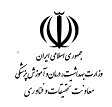 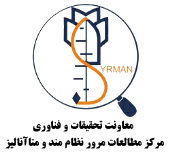 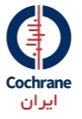 دانشگاه علوم پزشکی کرمانشاه  برنامه کارگاه مشترک مرکز کاکرین ایران و مرکز مطالعات مرور نظام‌مند و متاآنالیز عنوانمدرستاریخ و ساعت معرفی مقدمات مطالعات مرور سیستماتیک و متاآنالیزانواع مطالعات و مفهوم مطالعات اولیه و ثانویهتعریف انواع مطالعات مروری و تفاوت مطالعات مروری و مرور سیستماتیک و متاآنالیزطراحی سؤال ساختار یافته بر اساس /PICO PECOنوع و حیطه سؤال، اجزای سؤال، اصلاح سؤال پژوهشتعیین کلیدواژه‌هاتعیین معیارهای ورود وخروجدکتر علی اکبر حق‌دوست13/12/99 چهارشنبه
ساعت19-16 جستجوی شواهد: اصول جستجو و ارزیابی Biasپایگاه‌ها و تکنیک‌هایی برای جستجوی شواهد پزشکیآشنایی با Mesh و کلیات استراتژی جستجوحساسیت و ویژگی جستجوی نظام‌مندتدوین یک استراتژی جستجوی باکیفیتمستندسازی نتایجغربالگری مقالات براساس عنوان و چکیدهدکتر پیام کبیری13/12/99 چهارشنبه
ساعت22-19بررسی کیفیت مقالات (ارزیابی نقادانه)ارزیابی Risk of Bias درکارآزمایی‌های بالینیمراحل بررسی منابع بر اساس چک لیست‌های مرتبطشرح و نحوه‌ی استفاده از چک لیست‌ها برای مقالاتدکتر فرید نجفی14/12/99 پنجشنبه
ساعت19-16استخراج داده‌ها و متاآنالیزاستخراج داده‌ها و نتایج بر اساس هر چک‌لیستآماده‌سازی اطلاعات برای آنالیزمدل‌های آماری در متاآنالیز و مقدار وزن در مدل‌های ثابت و تصادفینمودارها و آزمون‌های رایج در متاآنالیزمفهوم عدم تجانس و بررسی هتروژنسیتی در متاآنالیزشیوه‌های برخورد با عدم تجانسدستورات لازم برای متاآنالیزMeta-regressionتحلیل زیر گروه‌هاتحلیل حساسیتدکتر علی کبیر14/12/99
پنج شنبه
ساعت22-19استخراج داده‌ها و متاآنالیزاستخراج داده‌ها و نتایج بر اساس هر چک‌لیستآماده‌سازی اطلاعات برای آنالیزمدل‌های آماری در متاآنالیز و مقدار وزن در مدل‌های ثابت و تصادفینمودارها و آزمون‌های رایج در متاآنالیزمفهوم عدم تجانس و بررسی هتروژنسیتی در متاآنالیزشیوه‌های برخورد با عدم تجانسدستورات لازم برای متاآنالیزMeta-regressionتحلیل زیر گروه‌هاتحلیل حساسیتدکتر علی کبیر15/12/99
جمعه
ساعت18-16تفسیر نتایج  و گزارش‌دهی یک نمونه مطالعه متاآنالیزبررسی ناهمگونی و تفسیر تحلیل حساسیتتفسیر اندازه اثر کلی و سهم هر مطالعه در آنتفسیر کمیتی تورش انتشارتفسیر شهودی نمودارهای جنگلی و قیفی و نمودار تحلیل حساسیتدکتر پیام کبیری15/12/99 جمعه
ساعت20-18اصول مرورکاکرین و تفاوت‌های آن با سایر مرورهای سیستماتیکدکتر بیتا مسگرپور15/12/99 جمعه
ساعت 22-20